CALCIO A CINQUESOMMARIOSOMMARIO	1COMUNICAZIONI DELLA F.I.G.C.	1COMUNICAZIONI DELLA L.N.D.	1COMUNICAZIONI DELLA DIVISIONE CALCIO A CINQUE	1COMUNICAZIONI DEL COMITATO REGIONALE MARCHE	1NOTIZIE SU ATTIVITA’ AGONISTICA	2COMUNICAZIONI DELLA F.I.G.C.COMUNICAZIONI DELLA L.N.D.COMUNICAZIONI DELLA DIVISIONE CALCIO A CINQUECOMUNICAZIONI DEL COMITATO REGIONALE MARCHEPer tutte le comunicazioni con la Segreteria del Calcio a Cinque - richieste di variazione gara comprese - è attiva la casella e-mail c5marche@lnd.it; si raccomandano le Società di utilizzare la casella e-mail comunicata all'atto dell'iscrizione per ogni tipo di comunicazione verso il Comitato Regionale Marche. PRONTO AIA CALCIO A CINQUE334 3038327SPOSTAMENTO GARENon saranno rinviate gare a data da destinarsi. Tutte le variazioni che non rispettano la consecutio temporum data dal calendario ufficiale non saranno prese in considerazione. (es. non può essere accordato lo spostamento della quarta giornata di campionato prima della terza o dopo la quinta).Le variazione dovranno pervenire alla Segreteria del Calcio a Cinque esclusivamente tramite mail (c5marche@lnd.it) con tutta la documentazione necessaria, compreso l’assenso della squadra avversaria, inderogabilmente  entro le ore 23:59 del martedì antecedente la gara o entro le 72 ore in caso di turno infrasettimanale.Per il cambio del campo di giuoco e la variazione di inizio gara che non supera i 30 minuti non è necessaria la dichiarazione di consenso della squadra avversaria.NOTIZIE SU ATTIVITA’ AGONISTICACALCIO A CINQUE SERIE C1VARIAZIONI AL PROGRAMMA GAREGIRONE ARISULTATIRISULTATI UFFICIALI GARE DEL 25/10/2019Si trascrivono qui di seguito i risultati ufficiali delle gare disputateGIUDICE SPORTIVOIl Giudice Sportivo, Avv. Claudio Romagnoli, nella seduta del 30/10/2019, ha adottato le decisioni che di seguito integralmente si riportano:GARE DEL 25/10/2019 PROVVEDIMENTI DISCIPLINARI In base alle risultanze degli atti ufficiali sono state deliberate le seguenti sanzioni disciplinari. A CARICO DIRIGENTI INIBIZIONE A SVOLGERE OGNI ATTIVITA' FINO AL 6/11/2019 Per proteste nei confronti dell'arbitro. Allontanato. A CARICO CALCIATORI ESPULSI DAL CAMPO SQUALIFICA PER DUE GARA/E EFFETTIVA/E SQUALIFICA PER UNA GARA/E EFFETTIVA/E A CARICO CALCIATORI NON ESPULSI DAL CAMPO AMMONIZIONE (III INFR) AMMONIZIONE (II INFR) AMMONIZIONE (I INFR) GARE DEL 26/10/2019 PROVVEDIMENTI DISCIPLINARI In base alle risultanze degli atti ufficiali sono state deliberate le seguenti sanzioni disciplinari. A CARICO DI ALLENATORI AMMONIZIONE CON DIFFIDA Per intervento inopportuno. Allontanato. A CARICO CALCIATORI ESPULSI DAL CAMPO SQUALIFICA PER UNA GARA/E EFFETTIVA/E A CARICO CALCIATORI NON ESPULSI DAL CAMPO AMMONIZIONE (II INFR) 							F.to IL GIUDICE SPORTIVO 						   	       Claudio RomagnoliCLASSIFICAGIRONE APROGRAMMA GAREGIRONE A - 7 GiornataCALCIO A CINQUE SERIE C2VARIAZIONI AL PROGRAMMA GAREGIRONE AGIRONE CRISULTATIRISULTATI UFFICIALI GARE DEL 25/10/2019Si trascrivono qui di seguito i risultati ufficiali delle gare disputateGIUDICE SPORTIVOIl Giudice Sportivo, Avv. Claudio Romagnoli, nella seduta del 30/10/2019, ha adottato le decisioni che di seguito integralmente si riportano:GARE DEL 25/10/2019 PROVVEDIMENTI DISCIPLINARI In base alle risultanze degli atti ufficiali sono state deliberate le seguenti sanzioni disciplinari. A CARICO DIRIGENTI INIBIZIONE A SVOLGERE OGNI ATTIVITA' FINO AL 27/11/2019 Allontanato per reiterate proteste, a fine gara, proferiva frasi offensive e minacciose all'indirizzo dell'arbitro. INIBIZIONE A SVOLGERE OGNI ATTIVITA' FINO AL 6/11/2019 Per proteste nei confronti dell'arbitro. Allontanato. A CARICO DI ALLENATORI SQUALIFICA FINO AL 13/11/2019 Per comportamento non regolamentare. Allontanato. Per comportamento irriguardoso nei confronti dell'arbitro a fine gara.A CARICO CALCIATORI ESPULSI DAL CAMPO SQUALIFICA PER DUE GARA/E EFFETTIVA/E SQUALIFICA PER UNA GARA/E EFFETTIVA/E A CARICO CALCIATORI NON ESPULSI DAL CAMPO AMMONIZIONE CON DIFFIDA (IV INFR) AMMONIZIONE (III INFR) AMMONIZIONE (II INFR) AMMONIZIONE (I INFR) 							F.to IL GIUDICE SPORTIVO 						   	       Claudio RomagnoliCLASSIFICAGIRONE AGIRONE BGIRONE CPROGRAMMA GAREGIRONE A - 7 GiornataGIRONE B - 7 GiornataGIRONE C - 7 GiornataREGIONALE CALCIO A 5 FEMMINILEVARIAZIONI AL PROGRAMMA GAREGIRONE ARISULTATIRISULTATI UFFICIALI GARE DEL 25/10/2019Si trascrivono qui di seguito i risultati ufficiali delle gare disputateGIUDICE SPORTIVOIl Giudice Sportivo, Avv. Claudio Romagnoli, nella seduta del 30/10/2019, ha adottato le decisioni che di seguito integralmente si riportano:GARE DEL 26/10/2019 PROVVEDIMENTI DISCIPLINARI In base alle risultanze degli atti ufficiali sono state deliberate le seguenti sanzioni disciplinari. A CARICO CALCIATORI ESPULSI DAL CAMPO SQUALIFICA PER UNA GARA/E EFFETTIVA/E A CARICO CALCIATORI NON ESPULSI DAL CAMPO AMMONIZIONE (I INFR) GARE DEL 27/10/2019 PROVVEDIMENTI DISCIPLINARI In base alle risultanze degli atti ufficiali sono state deliberate le seguenti sanzioni disciplinari. A CARICO CALCIATORI NON ESPULSI DAL CAMPO AMMONIZIONE (I INFR) 							F.to IL GIUDICE SPORTIVO 						   	       Claudio RomagnoliCLASSIFICAGIRONE AGIRONE BPROGRAMMA GAREGIRONE A - 5 GiornataGIRONE B - 5 GiornataUNDER 21 CALCIO A 5 REGIONALEVARIAZIONI AL PROGRAMMA GAREGIRONE BRISULTATIRISULTATI UFFICIALI GARE DEL 26/10/2019Si trascrivono qui di seguito i risultati ufficiali delle gare disputateGIUDICE SPORTIVOIl Giudice Sportivo, Avv. Claudio Romagnoli, nella seduta del 30/10/2019, ha adottato le decisioni che di seguito integralmente si riportano:GARE DEL 26/10/2019 PROVVEDIMENTI DISCIPLINARI In base alle risultanze degli atti ufficiali sono state deliberate le seguenti sanzioni disciplinari. A CARICO CALCIATORI ESPULSI DAL CAMPO SQUALIFICA PER DUE GARA/E EFFETTIVA/E SQUALIFICA PER UNA GARA/E EFFETTIVA/E A CARICO CALCIATORI NON ESPULSI DAL CAMPO AMMONIZIONE (II INFR) AMMONIZIONE (I INFR) GARE DEL 27/10/2019 PROVVEDIMENTI DISCIPLINARI In base alle risultanze degli atti ufficiali sono state deliberate le seguenti sanzioni disciplinari. A CARICO CALCIATORI ESPULSI DAL CAMPO SQUALIFICA PER QUATTRO GARA/E EFFETTIVA/E Dopo essere stato ammonito si avvicinava all'arbitro minacciandolo ed insultandolo reiteratamente. Al termine del primo tempo attendeva l'arbitro all'entrata dello spogliatoio per insultarlo e minacciarlo ancora. SQUALIFICA PER UNA GARA/E EFFETTIVA/E A CARICO CALCIATORI NON ESPULSI DAL CAMPO AMMONIZIONE (II INFR) AMMONIZIONE (I INFR) GARE DEL 28/10/2019 PROVVEDIMENTI DISCIPLINARI In base alle risultanze degli atti ufficiali sono state deliberate le seguenti sanzioni disciplinari. A CARICO CALCIATORI NON ESPULSI DAL CAMPO AMMONIZIONE (I INFR) 							F.to IL GIUDICE SPORTIVO 						   	       Claudio RomagnoliCLASSIFICAGIRONE AGIRONE BGIRONE CPROGRAMMA GAREGIRONE A - 5 GiornataGIRONE B - 5 GiornataGIRONE C - 5 GiornataUNDER 19 CALCIO A 5 REGIONALERISULTATIRISULTATI UFFICIALI GARE DEL 26/10/2019Si trascrivono qui di seguito i risultati ufficiali delle gare disputateGIUDICE SPORTIVOIl Giudice Sportivo, Avv. Claudio Romagnoli, nella seduta del 30/10/2019, ha adottato le decisioni che di seguito integralmente si riportano:GARE DEL 26/10/2019 PROVVEDIMENTI DISCIPLINARI In base alle risultanze degli atti ufficiali sono state deliberate le seguenti sanzioni disciplinari. A CARICO CALCIATORI ESPULSI DAL CAMPO SQUALIFICA PER UNA GARA/E EFFETTIVA/E A CARICO CALCIATORI NON ESPULSI DAL CAMPO AMMONIZIONE (II INFR) AMMONIZIONE (I INFR) GARE DEL 27/10/2019 PROVVEDIMENTI DISCIPLINARI In base alle risultanze degli atti ufficiali sono state deliberate le seguenti sanzioni disciplinari. A CARICO CALCIATORI NON ESPULSI DAL CAMPO AMMONIZIONE (II INFR) AMMONIZIONE (I INFR) 							F.to IL GIUDICE SPORTIVO 						   	       Claudio RomagnoliCLASSIFICAGIRONE AGIRONE BPROGRAMMA GAREGIRONE A - 5 GiornataGIRONE B - 5 GiornataUNDER 17 C5 REGIONALI MASCHILIANAGRAFICA/INDIRIZZARIO/VARIAZIONI CALENDARIOGIRONE “A”La Società FFJ CALCIO A 5 comunica che disputerà tutte le gare interne il SABATO alle ore 15:30, stesso campo.RISULTATIRISULTATI UFFICIALI GARE DEL 26/10/2019Si trascrivono qui di seguito i risultati ufficiali delle gare disputateGIUDICE SPORTIVOIl Giudice Sportivo, Avv. Claudio Romagnoli, nella seduta del 30/10/2019, ha adottato le decisioni che di seguito integralmente si riportano:GARE DEL 26/10/2019 PROVVEDIMENTI DISCIPLINARI In base alle risultanze degli atti ufficiali sono state deliberate le seguenti sanzioni disciplinari. A CARICO CALCIATORI ESPULSI DAL CAMPO SQUALIFICA PER DUE GARA/E EFFETTIVA/E A CARICO CALCIATORI NON ESPULSI DAL CAMPO AMMONIZIONE (II INFR) AMMONIZIONE (I INFR) GARE DEL 27/10/2019 PROVVEDIMENTI DISCIPLINARI In base alle risultanze degli atti ufficiali sono state deliberate le seguenti sanzioni disciplinari. A CARICO CALCIATORI NON ESPULSI DAL CAMPO AMMONIZIONE (II INFR) AMMONIZIONE (I INFR) 							F.to IL GIUDICE SPORTIVO 						   	       Claudio RomagnoliCLASSIFICAGIRONE AGIRONE BPROGRAMMA GAREGIRONE A - 5 GiornataGIRONE B - 5 GiornataUNDER 15 C5 REGIONALI MASCHILIVARIAZIONI AL PROGRAMMA GAREGIRONE AGIRONE BGIRONE CRISULTATIRISULTATI UFFICIALI GARE DEL 27/10/2019Si trascrivono qui di seguito i risultati ufficiali delle gare disputateGIUDICE SPORTIVOIl Giudice Sportivo, Avv. Claudio Romagnoli, nella seduta del 30/10/2019, ha adottato le decisioni che di seguito integralmente si riportano:GARE DEL 26/10/2019 DECISIONI DEL GIUDICE SPORTIVO gara del 26/10/2019 POL.CAGLI SPORT ASSOCIATI - FFJ CALCIO A 5 
Rilevato dal referto arbitrale che la gara in oggetto non ha avuto svolgimento per la mancata presenza in campo della Soc. FFJ Calcio a 5 si decide:a) di infliggere alla Soc.FFJ Calcio a 5 la punizione sportiva della perdita della gara con il punteggio di 0 - 6 nonché la penalizzazione di un punto in classifica e l'ammenda di euro 100,00quale prima rinuncia PROVVEDIMENTI DISCIPLINARI In base alle risultanze degli atti ufficiali sono state deliberate le seguenti sanzioni disciplinari. A CARICO DI SOCIETA' PERDITA DELLA GARA: FFJ CALCIO A 5 
Vedi delibera PENALIZZAZIONE PUNTI IN CLASSIFICA: FFJ CALCIO A 5 1 
Vedi delibera AMMENDA Euro 100,00 FFJ CALCIO A 5 
Vedi delibera GARE DEL 27/10/2019 PROVVEDIMENTI DISCIPLINARI In base alle risultanze degli atti ufficiali sono state deliberate le seguenti sanzioni disciplinari. A CARICO CALCIATORI NON ESPULSI DAL CAMPO AMMONIZIONE (I INFR) 							F.to IL GIUDICE SPORTIVO 						   	       Claudio RomagnoliCLASSIFICAGIRONE AGIRONE BGIRONE CPROGRAMMA GAREGIRONE A - 5 GiornataGIRONE B - 5 GiornataGIRONE C - 5 GiornataCOPPA ITALIA CALCIO A 5PROGRAMMA GAREGIRONE OF - 1 GiornataCOPPA MARCHE CALCIO 5 serie DERRATA CORRIGELa gara FUTSAL MONTEGRANARO – FUTSAL VIRE relativa ai Sedicesimi di Finale è terminata con il risultato di 2-5 e non 6-5 come pubblicato nel Comunicato Ufficiale n° 27 del 29/10/2019.Pertanto risulta qualificata agli Ottavi di Finale la Società FUTSAL VIRE.Di seguito si pubblica il tabellone corretto e si ufficializza il calendario delle gare dell’accoppiamento L’ALTRO SPORT CALCIO A 5/FUTSAL VIRE.III FASE (Ottavi di Finale): Gara di andata 05 Novembre 2019 - Gara di ritorno 19 Novembre 2019Le 16 squadre qualificate dalla Seconda Fase, accoppiate secondo i criteri già descritti, disputeranno gare di andata e ritorno ad eliminazione diretta.Risulterà qualificata la squadra che nelle due partite di andata e ritorno, avrà ottenuto il miglior punteggio, ovvero, a parità di punteggio, la squadra che avrà la miglior differenza reti.Persistendo ancora la parità, si disputeranno due tempi supplementari di 5 minuti ciascuno. Se anche al termine dei tempi supplementari si verificasse la situazione di parità si procederà all’effettuazione dei tiri di rigore secondo modalità previste dalle vigenti norme federali.VARIAZIONI AL PROGRAMMA GAREGIRONE OFPROGRAMMA GAREGIRONE OF - 1 GiornataCOPPA ITALIA CALCIO A 5 FEMMINILEVARIAZIONI AL PROGRAMMA GAREGIRONE SFCOPPA MARCHE UNDER 21 CALCIO 5VARIAZIONI AL PROGRAMMA GAREGIRONE QFCOPPA MARCHE UNDER 19 CALCIO 5VARIAZIONI AL PROGRAMMA GAREGIRONE QFPROGRAMMA GAREGIRONE QF - 1 GiornataCOPPA MARCHE UNDER 17 CALCIO A5VARIAZIONI AL PROGRAMMA GAREGIRONE QFCOPPA MARCHE UNDER 15 GIOVANISSIMIVARIAZIONI AL PROGRAMMA GAREGIRONE QFPROGRAMMA GAREGIRONE QF - 1 Giornata*     *     *ORARIO UFFICISi ricorda che l’orario di apertura degli uffici del Comitato Regionale Marche è il seguente:Durante i suddetti orari è garantito, salvo assenza degli addetti per ferie o altro, anche il servizio telefonico ai seguenti numeri:Segreteria			071/28560404Segreteria Calcio a 5		071/28560407Ufficio Amministrazione	071/28560322 (Il pomeriggio solo nel giorno di lunedì)Ufficio Tesseramento 	071/28560408 (Il pomeriggio solo nei giorni di mercoledì e venerdì)Le ammende irrogate con il presente comunicato dovranno pervenire a questo Comitato entro e non oltre il 11/11/2019.Pubblicato in Ancona ed affisso all’albo del C.R. M. il 30/10/2019.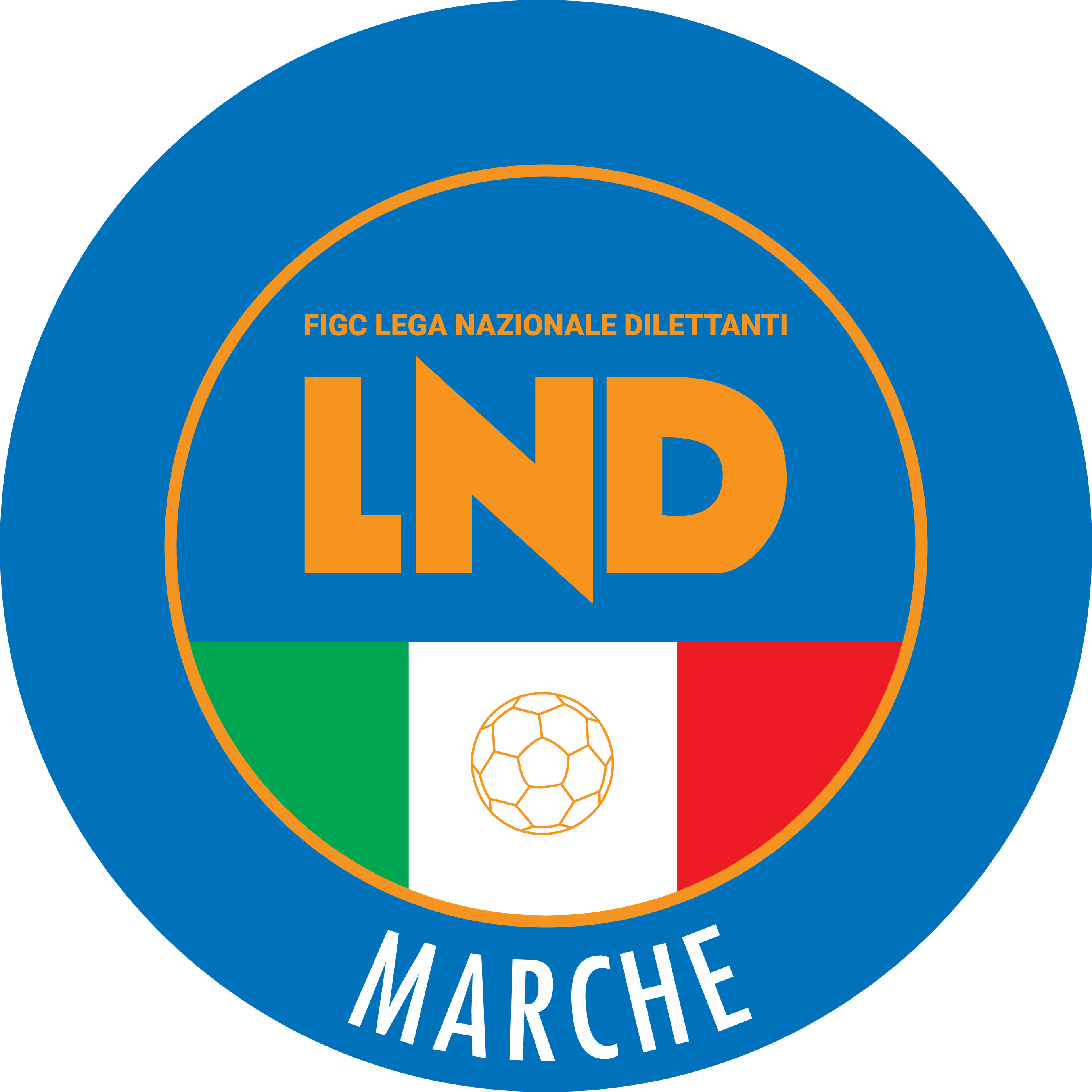 Federazione Italiana Giuoco CalcioLega Nazionale DilettantiCOMITATO REGIONALE MARCHEVia Schiavoni, snc - 60131 ANCONACENTRALINO: 071 285601 - FAX: 071 28560403sito internet: marche.lnd.ite-mail: c5marche@lnd.itpec: marche@pec.figcmarche.itStagione Sportiva 2019/2020Comunicato Ufficiale N° 28 del 30/10/2019Stagione Sportiva 2019/2020Comunicato Ufficiale N° 28 del 30/10/2019Data GaraN° Gior.Squadra 1Squadra 2Data Orig.Ora Var.Ora Orig.Impianto02/11/20197 ACERRETO D ESI C5 A.S.D.CALCETTO CASTRUM LAURI15:00PALLONE GEODETICO F.I.G.C. ANCONA LOC. BARACCOLA VIA SCHIAVONIMATTEUCCI WILIAM(PIEVE D ICO CALCIO A 5) BELLEGGIA NICOLO(REAL SAN GIORGIO) CARINO RICCARDO(MONTESICURO TRE COLLI) D ANDREA SIMONE(OLYMPIA FANO C5) SANTINI TEODORO(CALCETTO CASTRUM LAURI) LO MUZIO ANTONIO(CERRETO D ESI C5 A.S.D.) MULINARI MATTEO(DINAMIS 1990) CIAVATTINI FRANCESCO(MONTESICURO TRE COLLI) PIANELLI FRANCESCO(OSTRENSE) DE CARLONIS NICOLO(REAL SAN GIORGIO) BRUZZICHESSI MARCO(CERRETO D ESI C5 A.S.D.) LO MUZIO PASQUALE(CERRETO D ESI C5 A.S.D.) GENANGELI FRANCESCO(JESI CALCIO A 5) BACALONI RUDY(MONTELUPONE CALCIO A 5) CHIAPPORI STEFANO(OLYMPIA FANO C5) PACENTI GIACOMO(OSTRENSE) GARAVANI ANDREA(PIEVE D ICO CALCIO A 5) LATESSA ALESSANDRO(PIEVE D ICO CALCIO A 5) MARCHETTI ANDREA(PIEVE D ICO CALCIO A 5) BELLEGGIA NICOLO(REAL SAN GIORGIO) PAOLELLA SIMONE(CALCETTO CASTRUM LAURI) FAVALE ANTONIO(CERRETO D ESI C5 A.S.D.) IOIO ALESSIO(DINAMIS 1990) VIOLA FRANCESCO(DINAMIS 1990) MARCHIONNE MICHELE(MONTESICURO TRE COLLI) BERTOZZI SAMUELE(PIEVE D ICO CALCIO A 5) DI ANGILLA MATTEO(NUOVA JUVENTINA FFC) CATINI LEONARDO(NUOVA JUVENTINA FFC) DE SOUZA JUNIOR EDSON LUIZ(RECANATI CALCIO A 5) SquadraPTGVNPGFGSDRPEA.S.D. RECANATI CALCIO A 51866005113380A.S.D. FUTSAL POTENZA PICENA1565013726110A.S.D. MONTELUPONE CALCIO A 51364113724130A.S.D. OLYMPIA FANO C5136411302370S.S. CALCETTO CASTRUM LAURI126402191090A.S.D. PIEVE D ICO CALCIO A 596303232120A.S.D. JESI CALCIO A 586222272430A.P.D. CERRETO D ESI C5 A.S.D.762132632-60A.S.D. MONTESICURO TRE COLLI762133340-70A.S. REAL SAN GIORGIO662042234-120A.S.D. DINAMIS 1990662041325-120U.S. PIANACCIO461141518-30A.S.D. NUOVA JUVENTINA FFC260242338-150A.S.D. OSTRENSE160152149-280Squadra 1Squadra 2A/RData/OraImpiantoLocalita' ImpiantoIndirizzo ImpiantoFUTSAL POTENZA PICENADINAMIS 1990A01/11/2019 21:45PALLONE GEODETICO "F. ORSELLIPOTENZA PICENAVIA DELLO SPORTMONTELUPONE CALCIO A 5PIEVE D ICO CALCIO A 5A01/11/2019 21:30TENSOSTRUTTURA CALCIO A 5MONTELUPONEVIA ALESSANDRO MANZONIMONTESICURO TRE COLLINUOVA JUVENTINA FFCA01/11/2019 21:30PALLONE GEODETICO MONTESICUROANCONALOCALITA' NONTESICUROOLYMPIA FANO C5REAL SAN GIORGIOA01/11/2019 21:30C.COPERTO C.TENNIS LA TRAVEFANOVIA VILLA TOMBARIPIANACCIOOSTRENSEA01/11/2019 22:00PAL.COM. S.MICHELE AL FIUMEMONDAVIOVIA LORETORECANATI CALCIO A 5JESI CALCIO A 5A01/11/2019 21:30CENTRO SPORTIVO RECANATESERECANATIVIA ALDO MOROCERRETO D ESI C5 A.S.D.CALCETTO CASTRUM LAURIA02/11/2019 15:00PALLONE GEODETICO F.I.G.C.ANCONALOC. BARACCOLA VIA SCHIAVONIData GaraN° Gior.Squadra 1Squadra 2Data Orig.Ora Var.Ora Orig.Impianto01/11/20197 AAMICI DEL CENTROSOCIO SP.AUDAX 1970 S.ANGELO21:00PALASPORT"TRE RAGAZZI"MAROTTA MONDOLFO VIA EUROPAData GaraN° Gior.Squadra 1Squadra 2Data Orig.Ora Var.Ora Orig.Impianto04/11/20197 ARIVIERA DELLE PALMESPORTING GROTTAMMARE01/11/201921:45CARDINALI DANILO(EAGLES PAGLIARE) PESANTE GIUSEPPE(RIVIERA DELLE PALME) DI RUSSO GUIDO(CSI STELLA A.S.D.) BACHETTI STEFANO(EAGLES PAGLIARE) FALCINELLI FRANCESCO(FUTSAL MONTEMARCIANO C5) CLEMENTI DANILO(RIVIERA DELLE PALME) GUAZZARONI DANILO(ACLI VILLA MUSONE) DIOTALEVI ENRICO(ATL URBINO C5 1999) GIACOMINI GIOVANNI(AUDAX 1970 S.ANGELO) FEROCE ROBERTO(BORGOROSSO TOLENTINO) FANINI MARIO(EAGLES PAGLIARE) PENNESI NICOLO(INVICTA FUTSAL MACERATA) CIRIACO NICOLA(MOSCOSI 2008) SAKUTA RUBENS(REAL FABRIANO) PETRILLO MAURO(SENIGALLIA CALCIO) CEFARIELLO GENNARO(SPORTLAND) CARBINI NICOLA(MONTECAROTTO) LUCIANI GIANLUCA(AVIS ARCEVIA 1964) DI RUSSO MATTEO(CSI STELLA A.S.D.) FRASCHETTI SIMONE(EAGLES PAGLIARE) TOMBOLINI ANDREA(FREELY SPORT) PENNESI JACOPO(INVICTA FUTSAL MACERATA) JIMENEZ DIEGO(NUOVA OTTRANO 98) LIUTI GIACOMO(SERRALTA) ALLEGREZZA NICOLO(SPORTLAND) BELLOCCHI FEDERICO(SPORTLAND) CENTONZE FRANCESCO(ACLI MANTOVANI CALCIO A 5) ACCATTOLI DAVIDE(ACLI VILLA MUSONE) MARCHETTI MORENO(ACLI VILLA MUSONE) BIONDI LORIS(AMICI 84) CATALUCCI FEDERICO(AMICI 84) BENIGNI MARCO(AUDAX 1970 S.ANGELO) PETROLATI MARCO(AUDAX 1970 S.ANGELO) CAMPANA MATTEO(AVENALE) BALLONI STEFANO(BOCASTRUM UNITED) POLI DOMENICO(BOCASTRUM UNITED) CORVINI GIANLUCA(BORGOROSSO TOLENTINO) PERGOLINI FRANCESCO(CHIARAVALLE FUTSAL) PAOLINI GIANMARCO(FUTSAL D. E G.) GRASSI MICHELE(FUTSAL MONTEMARCIANO C5) ROSSI MAURO(FUTSAL SILENZI) IESARI MATTEO(INVICTA FUTSAL MACERATA) MATTEI LORIS(MONTECAROTTO) GIULIANELLI ROBERTO(MONTECASSIANO CALCIO) LODDO GIANMARCO(REAL ANCARIA) BONCRISTIANO LORENZO MATTEO(REAL FABRIANO) MORELLI SIMONE(REAL FABRIANO) MELA UMBERTO(REAL S.COSTANZO CALCIO 5) CANONICI CHRISTIAN(SENIGALLIA CALCIO) SAMBUCHI ANDREA(ALMA JUVENTUS FANO) FULIGNI PIERPAOLO(AMICI DEL CENTROSOCIO SP.) CONTARDI MATTIA(AVIS ARCEVIA 1964) VERDINI JACOPO(AVIS ARCEVIA 1964) DI EUGENIO GIORGIO(BOCASTRUM UNITED) NAVA ANDREA(BOCASTRUM UNITED) FRANCAVILLA MATTEO(C.U.S. MACERATA CALCIO A5) MANDOZZI MICHEL(EAGLES PAGLIARE) MALASPINA GIANMARCO(FREELY SPORT) ROSSIGNOLI ALEANDRO MARIA(FUTSAL MONTURANO) LOSANI ALFREDO(FUTSAL PRANDONE) PIERASCENZI MATTEO(FUTSAL PRANDONE) TRAINI LUCA(FUTSAL PRANDONE) VITALI STEFANO(FUTSAL SILENZI) GATTARI MATTEO(INVICTA FUTSAL MACERATA) BACCI DIEGO(MONTECAROTTO) CARNEVALI GABRIELE(REAL FABRIANO) BARTOLOMEI GIONATA(RIVIERA DELLE PALME) PALANCA DANIELE(RIVIERA DELLE PALME) BOSCO MATTEO(SENIGALLIA CALCIO) BRECCIA DAVIDE(SENIGALLIA CALCIO) RICCIO DANIELE(SENIGALLIA CALCIO) BAMI ARMANDO(SERRALTA) PICCININI ENRICO(SERRALTA) LANGIOTTI GABRIELE(SPORTING GROTTAMMARE) RASTELLI MIRKO(SPORTING GROTTAMMARE) FOGANTE FRANCESCO(TRE TORRI A.S.D.) PALLOTTA EDDY(TRE TORRI A.S.D.) HYSA BESMIR(VALLEFOGLIA C5) SquadraPTGVNPGFGSDRPEA.S.D. VALLEFOGLIA C51364112914150A.S.D. ATL URBINO C5 19991364112313100A.S.D. PIETRALACROCE 73126402292090ASD.P. ALMA JUVENTUS FANO126402201370G.S. AUDAX 1970 S.ANGELO126402211830A.S.D. SPORTLAND116321231940A.S.D. CHIARAVALLE FUTSAL106312171340A.S.D. REAL S.COSTANZO CALCIO 596231232210A.S.D. ACLI MANTOVANI CALCIO A 5963031622-60SENIGALLIA CALCIO762131623-70A.S.D. AVIS ARCEVIA 1964461141628-120A.P.D. VERBENA C5 ANCONA361052227-50A.S.D. AMICI DEL CENTROSOCIO SP.260242232-100A.S.D. FUTSAL MONTEMARCIANO C5260241124-130SquadraPTGVNPGFGSDRPEA.S.D. NUOVA OTTRANO 981665102412120A.S.D. C.U.S. MACERATA CALCIO A5156501279180A.S. AVENALE1364112712150A.S.D. MONTECASSIANO CALCIO136411231850A.S.D. POTENZA PICENA1264022710170A.S.D. CASTELBELLINO CALCIO A 5106312231670A.S.D. REAL FABRIANO96231262240A.S.D. BORGOROSSO TOLENTINO963032024-40U.S.D. ACLI VILLA MUSONE762131625-90U.S. TRE TORRI A.S.D.461141522-70A.S.D. MOSCOSI 2008461142031-110A.S.D. MONTECAROTTO461141023-130A.S.D. INVICTA FUTSAL MACERATA461141531-160POL. SERRALTA060061937-180SquadraPTGVNPGFGSDRPEA.S.D. FUTSAL D. E G.186600589490A.S.D. BOCASTRUM UNITED1665103323100A.S.D. FREELY SPORT156501292180POL. CSI STELLA A.S.D.1163211823-50A.S.D. FUTSAL MONTURANO1063123221110A.S.D. REAL ANCARIA106312272430A.S. RIVIERA DELLE PALME96231211830POL.D. U.MANDOLESI CALCIO76213262420A.S.D. SPORTING GROTTAMMARE762132232-100A.S.D. FUTSAL PRANDONE661321922-30A.S.D. FUTSAL FERMO S.C.561231929-100A.S.D. AMICI 84461142434-100A.S. EAGLES PAGLIARE060062339-160A.S.D. FUTSAL SILENZI060061749-320Squadra 1Squadra 2A/RData/OraImpiantoLocalita' ImpiantoIndirizzo ImpiantoAMICI DEL CENTROSOCIO SP.AUDAX 1970 S.ANGELOA01/11/2019 21:00PALASPORT"TRE RAGAZZI"MAROTTAMONDOLFOVIA EUROPAATL URBINO C5 1999ALMA JUVENTUS FANOA01/11/2019 21:30PAL.DELLO SPORT PALAMONDOLCEURBINOVIA DELL'ANNUNZIATAAVIS ARCEVIA 1964ACLI MANTOVANI CALCIO A 5A01/11/2019 21:30PALASPORTCASTELLEONE DI SUASAVIA ROSSINICHIARAVALLE FUTSALPIETRALACROCE 73A01/11/2019 21:30PALAZZO DELLO SPORTCHIARAVALLEVIA FALCONARAFUTSAL MONTEMARCIANO C5SPORTLANDA01/11/2019 22:00PALLONE GEODETICO LOC. MARINAMONTEMARCIANOVIA GRAZIA DELEDDAREAL S.COSTANZO CALCIO 5SENIGALLIA CALCIOA01/11/2019 22:15PALLONE GEODETICO CAMPO NÂ°1SENIGALLIAVIA CELLINI, 13VERBENA C5 ANCONAVALLEFOGLIA C5A02/11/2019 15:00PALLONE GEODETICO VERBENAANCONAVIA PETRARCASquadra 1Squadra 2A/RData/OraImpiantoLocalita' ImpiantoIndirizzo ImpiantoAVENALEPOTENZA PICENAA01/11/2019 22:00PALASPORT "LUIGINO QUARESIMA"CINGOLIVIA CERQUATTIC.U.S. MACERATA CALCIO A5BORGOROSSO TOLENTINOA01/11/2019 22:00PALESTRA SCUOLA"F.LLI CERVI"MACERATAVIA FRATELLI CERVICASTELBELLINO CALCIO A 5ACLI VILLA MUSONEA01/11/2019 21:30PALASPORT "MARTARELLI"CASTELBELLINOVIA TOBAGI STAZ. CASTELBELLINOMONTECASSIANO CALCIOMOSCOSI 2008A01/11/2019 21:30IMPIANTO C5 "SAN LIBERATO"MONTECASSIANOLOC. SAN LIBERATOREAL FABRIANOINVICTA FUTSAL MACERATAA01/11/2019 21:30PALESTRA "FERMI"FABRIANOVIA B.BUOZZISERRALTAMONTECAROTTOA01/11/2019 22:00PALASPORT "ALBINO CIARAPICA"SAN SEVERINO MARCHEVIALE MAZZINITRE TORRI A.S.D.NUOVA OTTRANO 98A01/11/2019 21:30PALASPORT COMUNALESARNANOVIA LUDOVICO SCARFIOTTISquadra 1Squadra 2A/RData/OraImpiantoLocalita' ImpiantoIndirizzo ImpiantoAMICI 84REAL ANCARIAA01/11/2019 21:45PALAROZZIFOLIGNANOPIAZZA S. D'ACQUISTOCSI STELLA A.S.D.BOCASTRUM UNITEDA01/11/2019 21:30PALASPORT COMUNALEMONSAMPOLO DEL TRONTOVIA CORRADIFUTSAL D. E G.U.MANDOLESI CALCIOA01/11/2019 22:00PALESTRA C5 "MONTICELLI"ASCOLI PICENOVIA DELL IRISFUTSAL FERMO S.C.FUTSAL PRANDONEA01/11/2019 21:30PALESTRA PROV.FERMO-RAGIONERIFERMOVIALE TRENTO SNCFUTSAL MONTURANOEAGLES PAGLIAREA01/11/2019 22:00PALAZZO DELLO SPORTMONTE URANOVIA OLIMPIADIFUTSAL SILENZIFREELY SPORTA01/11/2019 22:00PALESTRA SC.MEDIA B.ROSSELLIPORTO SAN GIORGIOVIA PIRANDELLO AREA MT.4RIVIERA DELLE PALMESPORTING GROTTAMMAREA04/11/2019 21:45PALASPORT SPECASAN BENEDETTO DEL TRONTOVIA DELLO SPORTData GaraN° Gior.Squadra 1Squadra 2Data Orig.Ora Var.Ora Orig.Impianto14/12/20194 RACLI MANTOVANI CALCIO A 5SAN MICHELE13/12/201918:0021:15MORICI MARA(U.MANDOLESI CALCIO) LIUTI FRANCESCA(LF JESINA FEMMINILE) ROMAGNOLI ALICE(CSKA CORRIDONIA C5F) SquadraPTGVNPGFGSDRPEA.S.D. SAN MICHELE94301226160A.P.D. LF JESINA FEMMINILE93300152130A.S.D. CALCIO A 5 CORINALDO6320114590A.S.D. PIANDIROSE6320114950A.S.D. ACLI MANTOVANI CALCIO A 5331021012-20A.S.D. ATL URBINO C5 1999341031216-40A.S.D. S.ORSO 198004004138-370SquadraPTGVNPGFGSDRPEA.S.D. CSKA CORRIDONIA C5F1043109540SSDARL POLISPORTIVA BORGOSOLESTA74211171070A.S.D. CANTINE RIUNITE CSI5412167-10A.S.D. LA FENICE C55412179-20A.S.D. RECANATI CALCIO A 544112101000A.S.D. RIPABERARDA44112810-20A.S.D. BAYER CAPPUCCINI441121115-40POL.D. U.MANDOLESI CALCIO340311416-20Squadra 1Squadra 2A/RData/OraImpiantoLocalita' ImpiantoIndirizzo ImpiantoACLI MANTOVANI CALCIO A 5CALCIO A 5 CORINALDOA01/11/2019 21:15"PALAMASSIMO GALEAZZI"ANCONAVIA MADRE TERESA DI CALCUTTALF JESINA FEMMINILESAN MICHELEA01/11/2019 21:30PALASPORT "ZANNONI 2"JESIVIA ZANNONISquadra 1Squadra 2A/RData/OraImpiantoLocalita' ImpiantoIndirizzo ImpiantoU.MANDOLESI CALCIOCSKA CORRIDONIA C5FA01/11/2019 21:30CAMPO C/5 "MANDOLESI"- COPERTPORTO SAN GIORGIOVIA DELLE REGIONI, 8BAYER CAPPUCCINICANTINE RIUNITE CSIA02/11/2019 18:30PALESTRA C.SPORTIVO"DON BOSCOMACERATAVIA ALFIERI SNCLA FENICE C5RIPABERARDAA03/11/2019 18:00PALLONE GEODETICO "F. ORSELLIPOTENZA PICENAVIA DELLO SPORTPOLISPORTIVA BORGOSOLESTARECANATI CALCIO A 5A03/11/2019 17:00CAMPO COPERTO EZIO GALOSIASCOLI PICENOLOC.MONTEROCCO VIA A.MANCINIData GaraN° Gior.Squadra 1Squadra 2Data Orig.Ora Var.Ora Orig.Impianto02/11/20195 ACERRETO D ESI C5 A.S.D.ACLI VILLA MUSONE03/11/201917:3011:00PALLONE GEODETICO SIROLO FRAZIONE COPPO VIA FORMA04/11/20195 AACLI MANTOVANI CALCIO A 5PIETRALACROCE 7302/11/201919:1515:3022/12/20195 RACLI VILLA MUSONECERRETO D ESI C5 A.S.D.21/12/201911:0015:30PALACARIFAC DI CERRETO D'ESI CERRETO D'ESI VIA VERDIOLARU MICHELE(REAL ANCARIA) ZACCONI ALESSANDRO(RECANATI CALCIO A 5) PANETTI NICOLAS(ACLI VILLA MUSONE) CHIAPPINI MANUEL(REAL ANCARIA) SABATUCCI LEONARDO(REAL ANCARIA) PIERABELLI TOMAS(ACLI MANTOVANI CALCIO A 5) PISCOPO EDOARDO(ACLI VILLA MUSONE) PAOLONI ALEX(CANDIA BARACCOLA ASPIO) PALLOTTO GIORGIO(CASENUOVE) MANGIATERRA CRISTIAN(FUTSAL FBC) BIAGIOLI FRANCESCO(FUTSAL POTENZA PICENA) ANTONIONI ALEX(OLYMPIA FANO C5) PUPI VALERIO(REAL ANCARIA) MASSACCESI ANDREA(RECANATI CALCIO A 5) MENGONI NICOLO(RECANATI CALCIO A 5) MONTIRONI ETTORE(RECANATI CALCIO A 5) PETRINI ALESSANDRO(VERBENA C5 ANCONA) BENIGNI FRANCESCO(AUDAX 1970 S.ANGELO) MEZZANOTTE MATTEO(CALCIO A 5 CORINALDO) BELLABARBA LORENZO(NUOVA JUVENTINA FFC) CONCETTI ALBERTO(U.MANDOLESI CALCIO) BENIGNI FRANCESCO(AUDAX 1970 S.ANGELO) PIZZUTI ALESSANDRO(U.MANDOLESI CALCIO) QUINZI MATTIA ELIA(U.MANDOLESI CALCIO) BAVOSI RICCARDO(REAL S.COSTANZO CALCIO 5) PERINI ALESSANDRO(SPORTLAND) SquadraPTGVNPGFGSDRPEA.S.D. ATL URBINO C5 19999330013760G.S. AUDAX 1970 S.ANGELO7321015780A.S.D. CALCIO A 5 CORINALDO74211111010A.S.D. REAL S.COSTANZO CALCIO 564202141130A.S.D. CASTELBELLINO CALCIO A 534103141310A.S.D. SPORTLAND3310289-10A.S.D. OLYMPIA FANO C503003321-180SquadraPTGVNPGFGSDRPEA.S.D. ACLI MANTOVANI CALCIO A 51043102413110A.P.D. VERBENA C5 ANCONA73210151050A.S.D. PIETRALACROCE 736320111830ASD.P. CANDIA BARACCOLA ASPIO63201131210A.P.D. CERRETO D ESI C5 A.S.D.431118800U.S.D. ACLI VILLA MUSONE140131121-100A.S.D. CASENUOVE040041020-100SquadraPTGVNPGFGSDRPEA.S.D. FUTSAL MONTURANO93300208120A.S.D. FUTSAL POTENZA PICENA842202814140POL.D. U.MANDOLESI CALCIO63201151140A.S.D. FUTSAL FBC44112161600A.S.D. RECANATI CALCIO A 5331021017-70A.S.D. REAL ANCARIA331021228-160A.S.D. NUOVA JUVENTINA FFC140131724-70Squadra 1Squadra 2A/RData/OraImpiantoLocalita' ImpiantoIndirizzo ImpiantoAUDAX 1970 S.ANGELOSPORTLANDA02/11/2019 18:45PALLONE GEODETICO CAMPO NÂ°1SENIGALLIAVIA CELLINI, 13OLYMPIA FANO C5CALCIO A 5 CORINALDOA02/11/2019 15:30CAMPO SCOPERTOFANOVIA D.ALIGHIERIREAL S.COSTANZO CALCIO 5ATL URBINO C5 1999A03/11/2019 18:00PALESTRA COMUNALESAN COSTANZOVIA DELLA SANTA SELVINOSquadra 1Squadra 2A/RData/OraImpiantoLocalita' ImpiantoIndirizzo ImpiantoCERRETO D ESI C5 A.S.D.ACLI VILLA MUSONEA02/11/2019 17:30PALLONE GEODETICOSIROLOFRAZIONE COPPO VIA FORMAVERBENA C5 ANCONACANDIA BARACCOLA ASPIOA02/11/2019 18:00PALLONE GEODETICO VERBENAANCONAVIA PETRARCAACLI MANTOVANI CALCIO A 5PIETRALACROCE 73A04/11/2019 19:15"PALAMASSIMO GALEAZZI"ANCONAVIA MADRE TERESA DI CALCUTTASquadra 1Squadra 2A/RData/OraImpiantoLocalita' ImpiantoIndirizzo ImpiantoFUTSAL POTENZA PICENAFUTSAL MONTURANOA03/11/2019 11:00PALESTRA G. LEOPARDIPOTENZA PICENAVIA DELLO SPORTREAL ANCARIANUOVA JUVENTINA FFCA03/11/2019 11:00PALESTRA COMUNALEANCARANOVIA FONTE DI MONSIGNOREU.MANDOLESI CALCIORECANATI CALCIO A 5A03/11/2019 18:00CAMPO C/5 "MANDOLESI"- COPERTPORTO SAN GIORGIOVIA DELLE REGIONI, 8ATTILI ANDREA(CANTINE RIUNITE CSI) TAINI MANUEL(DINAMIS 1990) FANTINI MATTEO(REAL FABRIANO) TESTAGUZZA MATTIA(U.MANDOLESI CALCIO) BATTISTONI SAMUEL(CAMPOCAVALLO) CALISE NICOLO(REAL FABRIANO) MANFREDI MARTINO(REAL FABRIANO) FASCIANI MICHELE(U.MANDOLESI CALCIO) VENDITTI ANTONIO(ACLI AUDAX MONTECOSARO C5) SEGHETTI NICOLA(C.U.S. MACERATA CALCIO A5) MARANGONI PIETRO(C.U.S. MACERATA CALCIO A5) SquadraPTGVNPGFGSDRPEA.S.D. REAL FABRIANO94301251690A.S.D. AMICI DEL CENTROSOCIO SP.9330017890A.S.D. DINAMIS 199074211201370G.S. AUDAX 1970 S.ANGELO44112161600A.S.D. RECANATI CALCIO A 5431111416-20A.S. CAMPOCAVALLO130121417-30U.S.D. ACLI VILLA MUSONE03003828-200SquadraPTGVNPGFGSDRPEA.S.D. C.U.S. MACERATA CALCIO A593300225170A.S.D. MONTELUPONE CALCIO A 59330016970POL.D. U.MANDOLESI CALCIO64202161150A.S.D. ACLI AUDAX MONTECOSARO C5642021416-20A.S.D. FUTSAL POTENZA PICENA341031521-60A.S.D. CANTINE RIUNITE CSI33102916-70POL. CSI STELLA A.S.D.03003721-140Squadra 1Squadra 2A/RData/OraImpiantoLocalita' ImpiantoIndirizzo ImpiantoACLI VILLA MUSONECAMPOCAVALLOA02/11/2019 15:30CAMPO SCOPERTOLORETOVIA ROSARIO VILLA MUSONEREAL FABRIANOAMICI DEL CENTROSOCIO SP.A02/11/2019 18:30PALESTRA "FERMI"FABRIANOVIA B.BUOZZIRECANATI CALCIO A 5AUDAX 1970 S.ANGELOA02/11/2019 15:30CENTRO SPORTIVO RECANATESERECANATIVIA ALDO MOROSquadra 1Squadra 2A/RData/OraImpiantoLocalita' ImpiantoIndirizzo ImpiantoACLI AUDAX MONTECOSARO C5CSI STELLA A.S.D.A02/11/2019 18:00TENSOSTRUTTURA VIA ROSSINIMONTECOSAROVIA ROSSINICANTINE RIUNITE CSIC.U.S. MACERATA CALCIO A5A02/11/2019 15:30PALASPORT "GIULIO CHIERICI"TOLENTINOVIA DELLA REPUBBLICAMONTELUPONE CALCIO A 5U.MANDOLESI CALCIOA02/11/2019 18:30TENSOSTRUTTURA CALCIO A 5MONTELUPONEVIA ALESSANDRO MANZONISCOCCO FRANCESCO(RECANATI CALCIO A 5) PAPARELLO LUCA(ACLI AUDAX MONTECOSARO C5) ROSSINI LORENZO(ACLI MANTOVANI CALCIO A 5) MEMEDOIV JETMIR(CANTINE RIUNITE CSI) BONCI MATTEO(FFJ CALCIO A 5) TRINEI JACOPO(REAL FABRIANO) SEFERI ARTURO(CANTINE RIUNITE CSI) BARRETI IGLI(FFJ CALCIO A 5) VENTURA ALESSANDRO(OSTRENSE) FEDELI DANIELE(TENAX CASTELFIDARDO) MINUTOLO GIOVANNI(VIRTUS TEAM SOC.COOP.) PETRINI RICCARDO(FUTSAL COBA SPORTIVA DIL) MARINI MANUEL(FUTSAL FBC) BRUNI SIMONE(FUTSAL ASKL) RENZO PIETRO(FUTSAL ASKL) SquadraPTGVNPGFGSDRPESSDARL ITALSERVICE C5124400346280A.S.D. AMICI DEL CENTROSOCIO SP.124400259160A.S.D. REAL S.COSTANZO CALCIO 593300297220SENIGALLIA CALCIO94300196130A.S.D. OSTRENSE6420112930A.S.D. REAL FABRIANO331021315-20A.S. ETA BETA FOOTBALL341032025-50G.S. AUDAX 1970 S.ANGELO33102620-140C.S.D. VIRTUS TEAM SOC.COOP.341021936-170A.S.D. FFJ CALCIO A 503002512-70A.S.D. ACLI MANTOVANI CALCIO A 5040041428-140U.S. TAVERNELLE04004932-230sq.B REAL S.COSTANZO CALCIsq.B040000000SquadraPTGVNPGFGSDRPEA.S.D. FUTSAL ASKL124400195140S.R.L. FUTSAL COBA SPORTIVA DIL1043102311120C.U.S. ANCONA94301337260A.S.D. CANTINE RIUNITE CSI943012311120A.S.D. RECANATI CALCIO A 56420212930A.S.D. C.U.S. MACERATA CALCIO A5642021417-30S.S.D. MOGLIANESE642021017-70A.S.D. ACLI AUDAX MONTECOSARO C5441121416-20SSDARL TENAX CASTELFIDARDO341031418-40A.S.D. FUTSAL FBC341031420-60SCSSD POLISPORTIVA GAGLIARDA341031322-90A.S.D. NUOVA JUVENTINA FFC040041046-360Squadra 1Squadra 2A/RData/OraImpiantoLocalita' ImpiantoIndirizzo ImpiantoACLI MANTOVANI CALCIO A 5AUDAX 1970 S.ANGELOA02/11/2019 18:00"PALAMASSIMO GALEAZZI"ANCONAVIA MADRE TERESA DI CALCUTTAFFJ CALCIO A 5VIRTUS TEAM SOC.COOP.A02/11/2019 15:30A.RIST."IL LAGO" C.SCOPERTOFOSSOMBRONEVIA CATTEDR.LOC.S.LAZZARO 79TAVERNELLEREAL FABRIANOA02/11/2019 15:30PALESTRA COM.LE SERRAUNGARINATAVERNELLE DI SERRAUNGARINAVIA DEI PIOPPI 2ETA BETA FOOTBALLITALSERVICE C5A03/11/2019 17:00C.COPERTO C.TENNIS LA TRAVEFANOVIA VILLA TOMBARIREAL S.COSTANZO CALCIsq.BAMICI DEL CENTROSOCIO SP.A03/11/2019 10:30PALESTRA COMUNALESAN COSTANZOVIA DELLA SANTA SELVINOREAL S.COSTANZO CALCIO 5SENIGALLIA CALCIOA05/11/2019 19:30PALESTRA COMUNALESAN COSTANZOVIA DELLA SANTA SELVINOSquadra 1Squadra 2A/RData/OraImpiantoLocalita' ImpiantoIndirizzo ImpiantoC.U.S. ANCONAFUTSAL ASKLA02/11/2019 18:00PALLONE GEODETICO CUS ANCONAANCONAVIA GROTTE DI POSATORA 19/AMOGLIANESEFUTSAL COBA SPORTIVA DILA02/11/2019 17:00PALAZZETTO C.S.DI MOGLIANOMOGLIANOVIA PAOLO BORSELLINOACLI AUDAX MONTECOSARO C5RECANATI CALCIO A 5A03/11/2019 10:30TENSOSTRUTTURA VIA ROSSINIMONTECOSAROVIA ROSSINIC.U.S. MACERATA CALCIO A5NUOVA JUVENTINA FFCA03/11/2019 15:00PALESTRA SCUOLA"F.LLI CERVI"MACERATAVIA FRATELLI CERVIPOLISPORTIVA GAGLIARDACANTINE RIUNITE CSIA03/11/2019 18:00CAMPO COPERTO IST.CAPRIOTTISAN BENEDETTO DEL TRONTOVIA SGATTONI - CONTR.RAGNOLATENAX CASTELFIDARDOFUTSAL FBCA03/11/2019 11:00PALLONE GEODETICOCASTELFIDARDOVIA GHANDI - FRAZ. CROCETTEData GaraN° Gior.Squadra 1Squadra 2Data Orig.Ora Var.Ora Orig.Impianto31/10/20195 ABULDOG T.N.T. LUCREZIAAMICI DEL CENTROSOCIO SP.02/11/201917:0018:3009/11/20196 AAMICI DEL CENTROSOCIO SP.FFJ CALCIO A 51011/201918:0011:00CAMPO DI C5 ENTRO PAL OLIMPIA MONTEPORZIO VIA RISORGIMENTO 16Data GaraN° Gior.Squadra 1Squadra 2Data Orig.Ora Var.Ora Orig.Impianto02/11/20195 AITALSERVICE C5 sq.B *FCL*SENIGALLIA CALCIO03/11/201915:3003/11/20195 AAMICI DEL CENTROSOCIOsq.B *FCL*SPORTFLY ARL01/11/201911:00PALASPORT"TRE RAGAZZI"MAROTTA MONDOLFO VIA EUROPA03/11/20195 ACERRETO D ESI C5 A.S.D.ACLI MANTOVANI CALCIO A 502/11/201915:3018:30"PALAMASSIMO GALEAZZI" ANCONA VIA MADRE TERESA DI CALCUTTA21/12/20195 RACLI MANTOVANI CALCIO A 5CERRETO D ESI C5 A.S.D.22/12/201918:3015:30PALACARIFAC DI CERRETO D'ESI CERRETO D'ESI VIA VERDIData GaraN° Gior.Squadra 1Squadra 2Data Orig.Ora Var.Ora Orig.Impianto02/11/20195 AFUTBOL3BORGOROSSO TOLENTINO03/11/201916:0015:30SPALLACCI DANIEL(CALCIO A 5 CORINALDO) SquadraPTGVNPGFGSDRPEA.S.D. POL.CAGLI SPORT ASSOCIATI94300288200SSDARL ITALSERVICE C564201247170A.S.D. AMICI DEL CENTROSOCIO SP.6320014680A.S. BULDOG T.N.T. LUCREZIA33102923-140U.S. PIANACCIO341031833-150A.S.D. FFJ CALCIO A 5-13003319-161sq.B CALCIO A 5 CORINALDO sq.B030000000SquadraPTGVNPGFGSDRPESENIGALLIA CALCIO933004210320A.S.D. ACLI MANTOVANI CALCIO A 5331012412120A.S.D. CALCIO A 5 CORINALDO34101151050A.P.D. CERRETO D ESI C5 A.S.D.33101714-70S.S.D. SPORTFLY ARL04003648-420sq.B AMICI DEL CENTROSOCIOsq.B030000000sq.B ITALSERVICE C5 sq.B040000000SquadraPTGVNPGFGSDRPEA.S.D. FUTBOL3642013212200A.S.D. RECANATI CALCIO A 563200122100A.S.D. CANTINE RIUNITE CSI44112816-80A.S.D. BORGOROSSO TOLENTINO3310156-10A.S.D. C.U.S. MACERATA CALCIO A5331011217-50A.S.D. FUTSAL ASKL13012622-160sq.B ACLI MANTOVANI CALCIOsq.B040000000Squadra 1Squadra 2A/RData/OraImpiantoLocalita' ImpiantoIndirizzo ImpiantoBULDOG T.N.T. LUCREZIAAMICI DEL CENTROSOCIO SP.A31/10/2019 17:00PALLONE GEODETICO "OMAR SIVORCARTOCETOVIA NAZARIO SAUROFFJ CALCIO A 5ITALSERVICE C5A03/11/2019 15:30A.RIST."IL LAGO" C.SCOPERTOFOSSOMBRONEVIA CATTEDR.LOC.S.LAZZARO 79PIANACCIOCALCIO A 5 CORINALDO sq.BA03/11/2019 10:30PAL.COM. S.MICHELE AL FIUMEMONDAVIOVIA LORETOSquadra 1Squadra 2A/RData/OraImpiantoLocalita' ImpiantoIndirizzo ImpiantoITALSERVICE C5 sq.BSENIGALLIA CALCIOA02/11/2019 15:30PALAFIERA CAMPANARAPESAROVIA DELLE ESPOSIZIONI, 33AMICI DEL CENTROSOCIOsq.BSPORTFLY ARLA03/11/2019 11:00PALASPORT"TRE RAGAZZI"MAROTTAMONDOLFOVIA EUROPACERRETO D ESI C5 A.S.D.ACLI MANTOVANI CALCIO A 5A03/11/2019 15:30"PALAMASSIMO GALEAZZI"ANCONAVIA MADRE TERESA DI CALCUTTASquadra 1Squadra 2A/RData/OraImpiantoLocalita' ImpiantoIndirizzo ImpiantoFUTBOL3BORGOROSSO TOLENTINOA02/11/2019 16:00PALAZZETTO DELLO SPORTSERRAVALLE DI CHIENTI"DELLA VALLE"FUTSAL ASKLACLI MANTOVANI CALCIOsq.BA02/11/2019 18:00CAMPO COPERTO EZIO GALOSIASCOLI PICENOLOC.MONTEROCCO VIA A.MANCINIRECANATI CALCIO A 5C.U.S. MACERATA CALCIO A5A02/11/2019 18:15CENTRO SPORTIVO RECANATESERECANATIVIA ALDO MOROSquadra 1Squadra 2A/RData/OraImpiantoLocalita' ImpiantoIndirizzo ImpiantoEAGLES PAGLIARECALCETTO CASTRUM LAURIA04/11/2019 21:30PALAZZO DELLO SPORTSPINETOLIFRAZ.PAGLIARE VIA VECCHIFREELY SPORTINVICTA FUTSAL MACERATAA04/11/2019 21:45PALESTRA DI CASCINARECASCINAREVIA CARDUCCIJESI CALCIO A 5VALLEFOGLIA C5A04/11/2019 21:00PALESTRA RAFFAELA CARBONARIJESIVIA DEI TESSITORIMONTELUPONE CALCIO A 5CERRETO D ESI C5 A.S.D.A04/11/2019 21:30TENSOSTRUTTURA CALCIO A 5MONTELUPONEVIA ALESSANDRO MANZONIMONTESICURO TRE COLLIAUDAX 1970 S.ANGELOA04/11/2019 21:30PALLONE GEODETICO MONTESICUROANCONALOCALITA' NONTESICUROFUTSAL D. E G.RECANATI CALCIO A 5A06/11/2019 22:00PALESTRA C5 "MONTICELLI"ASCOLI PICENOVIA DELL IRISOLYMPIA FANO C5ATL URBINO C5 1999A06/11/2019 21:00C.COPERTO C.TENNIS LA TRAVEFANOVIA VILLA TOMBARIPIEVE D ICO CALCIO A 5DINAMIS 1990A06/11/2019 21:45PALESTRA COMUNALE C5PEGLIOPIAZZALE COTIGNOLI            Sedicesimi             Ottavi   QuartiSemifinali1^ “1” – VADO C5VADO C5 2^ “3” – SMIRRA CITY1^ “2” – VILLA CECCOLINIPIANDIROSE 2^ “4” – PIANDIROSE1^ “3” – LUCREZIA CALCIO A 5LUCREZIA C52^ “1” – URBANIA CALCIO1^ “4” – GNANO 04GNANO 04 2^ “2” – CASINE1^ “5” – POLVERIGI C5 POLVERIGI C5 2^ “7” – DORICA 1^ “6” – CANDIA BARACCOLA ASPIOCANDIA B.A.2^ “8” – CASENUOVE1^ “7” – CALCETTO NUMANACALCETTO NUMANA 2^ “5” – MMSA GIOVANE AURORA1^ “8” – ANCONITANA CALCIO A 5ANCONITANA C5 2^ “6” – OSIMO FIVE1^ “9” – BAYER CAPPUCCINIBAYER CAPPUCCINI 2^ “11” – FUTSAL PASSO TREIA1^ “10” – VIS CONCORDIAVIS CONCORDIA 2^ “12” – CANTINE RIUNITE CSI1^ “11” – AURORA TREIA AURORA TREIA 2^ “9” – CASTELRAIMONDO C51^ “12” – POLISPORTIVA VICTORIAPOL. VICTORIA 2^ “10” – FUTSAL FBC1^ “13” – FUTSAL CAMPIGLIONEF. CAMPIGLIONE 2^ “15” – CALCIO S.ELPIDIO1^ “14” – ROCCAFLUVIONEROCCAFLUVIONE 2^ “16” – FUTSAL CASELLE1^ “15” – L’ALTRO SPORTL’ALTRO SPORT 2^ “13” – ACLI AUDAX M.COSARO1^ “16” – FUTSAL MONTEGRANAROFUTSAL VIRE2^ “14” – FUTSAL VIRESquadra 1Squadra 2A/RData/OraImpiantoLocalita' ImpiantoIndirizzo ImpiantoL ALTRO SPORT CALCIO A 5FUTSAL VIREA05/11/2019 21:00PALESTRA "ITIS" MONTANIFERMOVIA SALVO D'ACQUISTOFUTSAL VIREL ALTRO SPORT CALCIO A 5R18/11/2019 20:15CAMPO COPERTO EZIO GALOSIASCOLI PICENOLOC.MONTEROCCO VIA A.MANCINIData GaraN° Gior.Squadra 1Squadra 2Data Orig.Ora Var.Ora Orig.Impianto06/11/20191 AVADO C5PIANDIROSE05/11/201921:15PALESTRA COMUNALE CALCIO A 5 MERCATELLO SUL METAURO VIA IV NOVEMBRESquadra 1Squadra 2A/RData/OraImpiantoLocalita' ImpiantoIndirizzo ImpiantoBAYER CAPPUCCINIVIS CONCORDIA MORROVALLEA04/11/2019 21:45PALESTRA C.SPORTIVO"DON BOSCOMACERATAVIA ALFIERI SNCFUTSAL CAMPIGLIONEROCCAFLUVIONEA04/11/2019 21:30CAMPO COPERTO CAMPIGLIONEFERMOVIA C.ULPIANIPOLVERIGI C5CANDIA BARACCOLA ASPIOA04/11/2019 21:30PALLONE GEODETICO LOC.CANDIAANCONALOCALITA' CANDIACALCETTO NUMANAANCONITANA CALCIO A 5A05/11/2019 21:45PALLONE GEODETICOSIROLOFRAZIONE COPPO VIA FORMAL ALTRO SPORT CALCIO A 5FUTSAL VIREA05/11/2019 21:00PALESTRA "ITIS" MONTANIFERMOVIA SALVO D'ACQUISTOLUCREZIA CALCIO A 5GNANO 04A05/11/2019 21:30PALLONE GEODETICO "OMAR SIVORCARTOCETOVIA NAZARIO SAUROAURORA TREIAPOLISPORTIVA VICTORIAA06/11/2019 21:30PALESTRA POLIVALENTE P.TREIATREIAVIA NICOLO' VVADO C5PIANDIROSEA06/11/2019 21:15PALESTRA COMUNALE CALCIO A 5MERCATELLO SUL METAUROVIA IV NOVEMBREData GaraN° Gior.Squadra 1Squadra 2Data Orig.Ora Var.Ora Orig.Impianto1211/20191 RRECANATI CALCIO A 5ACLI MANTOVANI CALCIO A 521:4521:30Data GaraN° Gior.Squadra 1Squadra 2Data Orig.Ora Var.Ora Orig.Impianto12/11/20191 ARECANATI CALCIO A 5VERBENA C5 ANCONA19:0019:30Data GaraN° Gior.Squadra 1Squadra 2Data Orig.Ora Var.Ora Orig.Impianto0511/20191 ARECANATI CALCIO A 5ACLI AUDAX MONTECOSARO04/11/201919:0018:0020/11/20191 AAMICI DEL CENTROSOCIO SP.DINAMIS 199006/11/201918:0018:00CAMPO DI C5 ENTRO PAL OLIMPIA MONTEPORZIO VIA RISORGIMENTO 16Squadra 1Squadra 2A/RData/OraImpiantoLocalita' ImpiantoIndirizzo ImpiantoREAL FABRIANOAUDAX 1970 S.ANGELOA05/11/2019 19:30PALESTRA "FERMI"FABRIANOVIA B.BUOZZIRECANATI CALCIO A 5ACLI AUDAX MONTECOSARO C5A05/11/2019 19:00CENTRO SPORTIVO RECANATESERECANATIVIA ALDO MOROMONTELUPONE CALCIO A 5U.MANDOLESI CALCIOA06/11/2019 18:30TENSOSTRUTTURA CALCIO A 5MONTELUPONEVIA ALESSANDRO MANZONIData GaraN° Gior.Squadra 1Squadra 2Data Orig.Ora Var.Ora Orig.Impianto12/11/20191 RITALSERVICE C5REAL S.COSTANZO CALCIO 513/11/201919:0015:00Data GaraN° Gior.Squadra 1Squadra 2Data Orig.Ora Var.Ora Orig.Impianto04/11/20191 ARECANATI CALCIO A 5BORGOROSSO TOLENTINO05/11/201918:0006/11/20191 AAMICI DEL CENTROSOCIO SP.ACLI MANTOVANI CALCIO A 518:00CAMPO DI C5 ENTRO PAL OLIMPIA MONTEPORZIO VIA RISORGIMENTO 1607/11/20191 AITALSERVICE C5CALCIO A 5 CORINALDO05/11/201916:00Squadra 1Squadra 2A/RData/OraImpiantoLocalita' ImpiantoIndirizzo ImpiantoRECANATI CALCIO A 5BORGOROSSO TOLENTINOA04/11/2019 18:00CENTRO SPORTIVO RECANATESERECANATIVIA ALDO MOROAMICI DEL CENTROSOCIO SP.ACLI MANTOVANI CALCIO A 5A06/11/2019 18:00CAMPO DI C5 ENTRO PAL OLIMPIAMONTEPORZIOVIA RISORGIMENTO 16FUTBOL3FUTSAL ASKLA07/11/2019 18:00PALAZZETTO DELLO SPORTSERRAVALLE DI CHIENTI"DELLA VALLE"ITALSERVICE C5CALCIO A 5 CORINALDOA07/11/2019 16:00PALAFIERA CAMPANARAPESAROVIA DELLE ESPOSIZIONI, 33GIORNOMATTINOPOMERIGGIOLunedìchiuso15.00 – 17,00Martedì10.00 – 12.00chiusoMercoledìchiuso15.00 – 17.00Giovedì10.00 – 12.00chiusoVenerdìchiuso15.00 – 17.00Il Responsabile Regionale Calcio a Cinque(Marco Capretti)Il Presidente(Paolo Cellini)